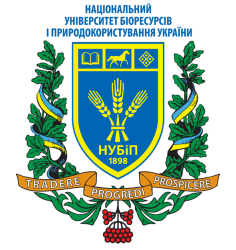 ПРОГРАМАВсеукраїнського круглого столу« Геоінформаційна система
 штучного інтелекту 
«Агроном+»: міф чи реальність?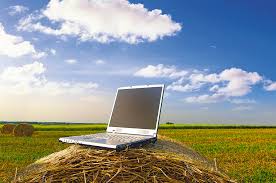 12 квітня 2019 р.м. Київ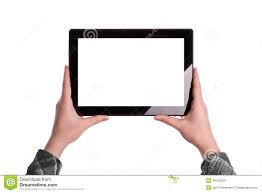 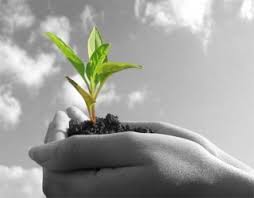 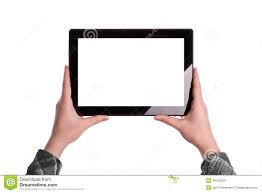 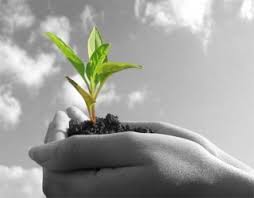 НАЦІОНАЛЬНИЙ УНІВЕРСИТЕТ БІОРЕСУРСІВ І ПРИРОДОКОРИСТУВАННЯ УКРАЇНИГО «Асоціація фахівців землеустРою україни» 12 квітня 2019 року 12 квітня 2019 рокуМісце проведення: Національний університет біоресурсів і природокористування України, Навчальний корпус №6, вул.  Васильківська,  17,  ауд. 234Місце проведення: Національний університет біоресурсів і природокористування України, Навчальний корпус №6, вул.  Васильківська,  17,  ауд. 2349.30 – 10.00Реєстрація учасників10.00 – 10.10Виступи голови та співголів оргкомітетуКваша Сергій Миколайович – проректор з навчальної і виховної роботи НУБіП України, д.е.н., професор, академік НААН України, заслужений діяч науки і техніки України;Євсюков Тарас Олексійович – декан факультету землевпорядкування НУБіП України, д.е.н., доцент;Полтавець Анатолій Миколайович –  Голова правління ГО "Асоціація фахівців землеустрою України";Кохан Світлана Станіславівна – завідувач кафедри геоінформатики і аерокосмічних досліджень Землі, НУБіП України10.10 – 12.30Основні виступи (регламент до 15 хв.):Дигун Ольга Олександрівна – директор з маркетингу, ТОВ "Прайм Лаб Тек":СИСТЕМА ПІДТРИМКИ ПРИЙНЯТТЯ РІШЕНЬ ДЛЯ АГРОНОМАШадчина Тамара Михайлівна – професор, Миронівський інститут пшениці імені В.М. Ремесла НААН України:ПРОБЛЕМИ ДИСТАНЦІЙНОЇ ДІАГНОСТИКИ СТАНУ РОСЛИННОСТІ Гебрин-Байди Лілія Василівна – к.т.н.,  Національний авіаційний Університет:ЗАСТОСУВАННЯ ДАНИХ ДИСТАНЦІЙНОГО ЗОНДУВАННЯ ЗЕМЛІ ТА ГЕОІНФОРМАЦІЙНИХ ТЕХНОЛОГІЙ ДЛЯ ОЦІНЮВАННЯ ВМІСТУ ГУМУСУ В ҐРУНТІ (НА ПРИКЛАДІ КИЇВСЬКОЇ ОБЛАСТІ) Федченко Олексій Петрович – заступник начальника відділу геопросторових даних та територіального планування, компанія ECOMM Co:ENVI CROP SCIENCE - АНАЛІТИЧНИЙ ІНСТРУМЕНТ ДЛЯ ДИСТАНЦІЙНОГО ЗОНДУВАННЯ В ЗЕМЛЕРОБСТВІ ТА АГРОНОМІЇ Кузнецов Олександр Іванович – інженер, керівник проекту, ТОВ АЕРОС:ПРО НЕОБХІДНІСТЬ СТВОРЕННЯ ГІС "АГРОНОМ+" ДЛЯ ОПЕРАТИВНОГО ЗАХИСТУ ТА ПОЗАКОРЕНЕВОЇ ПІДКОРМКИ РОСЛИН Свіденюк Михайло Олегович –  Державна установа  "Науковий центр аерокосмічних досліджень Землі»  ІГН НАНУ України":КОМПЛЕКСУВАННЯ ОПТИЧНИХ ТА РАДАРНИХ ДАНИХ ПРИ ОБЧИСЛЕННІ БІОФІЗИЧНИХ ПАРАМЕТРІВ АГРОЛАНДШАФТІВ Прохорчук Олександр Віталійович - координатор проектів, ТОВ «АБРИС ПТ»:FLIRT CETUS - БЕЗПІЛОТНА ЛІТАЮЧА ПЛАТФОРМА ВІД КОМПАНІЇ АБРИС ДЛЯ ІНВЕНТАРИЗАЦІЇ ЗЕМЕЛЬНИХ РЕСУРСІВ І ОЦІНЮВАННЯ СТАНУ ПОСІВІВ Кохан Світлана Станіславівна – завідувач кафедри геоінформатики і аерокосмічних досліджень Землі, НУБіП України;    Востоков Анатолій Борисович – старший викладач кафедри геоінформатики і аерокосмічних досліджень Землі, НУБіП України:ПРОСТОРОВІ ДАНІ ЯК СКЛАДОВА ПІДТРИМКИ ПРИЙНЯТТЯ УПРАВЛІНСЬКИХ РІШЕНЬ ДЛЯ АГРОНОМА12:30 - 13:00Перерва (кава-брейк), кімн. 12913.00 – 13:30Загальна дискусія (питання до учасників та короткі виступи до 5 хв. для осіб, які під час реєстрації записались для виступу)Учасники загальної дискусії:Бордюжа І.П. – аспірант, кафедра агрохімії та якості продукції рослинництва, НУБіП України;Борщ Г.А. – доцент, НАДУ;Востоков А.Б. – старший викладач кафедри геоінформатики і аерокосмічних досліджень Землі, НУБіП України;Дацько М.О. – кандидат с.-г. н., Інститут водних проблем і меліорації НААН України;Дроздівський О.П. – доцент кафедри геоінформатики і аерокосмічних досліджень Землі, НУБіП України;Жук Б.М.– старший судовий експерт, Державний науково-дослідний експертно - криміналістичний центр МВС України;Завгородній В.В. – доцент кафедри інформаційних технологій, Державний університет інфраструктури та технологій;Завгородня Г.А. -  старший викладач кафедри інформаційних технологій, Державний університет інфраструктури та технологій;Кошель А.О. – доцент кафедри геоінформатики і аерокосмічних досліджень Землі, НУБіП України;Крельштейн П.Д. - доцент кафедри геоінформатики, Київський національний університет ім. Т. Шевченка;Кузьменко І.С. – судовий експерт, Державний науково-дослідний експертно - криміналістичний центр МВС України;Мариношенко О.П. - доцент кафедри авіа- та   ракетобудування, НТУ «Київський політехнічний інститут ім.  І. Сікорського»;Москаленко А.А. – доцент кафедри геоінформатики і аерокосмічних досліджень Землі, НУБіП України;Мухін В.Є. – професор кафедри математичних методів системного аналізу, НТУ «Київський політехнічний інститут ім. І. Сікорського»;Левченко В.В. -  доцент кафедри інформаційних технологій, Державний університет інфраструктури та технологій;Охрименко О.В. – старший викладач кафедри інформаційних технологій, Державний університет інфраструктури та технологій;Пєстова І.О. – науковий співробітник, ДУ "Науковий центр аерокосмічних досліджень Землі  ІГН НАН України";Пікенін О.О. - асистент кафедри авіа- та ракетобудування, НТУ «Київський політехнічний інститут ім. І. Сікорського»;Прима Ф.В. –  агроном, ТОВ Аграрна компанія «Еко-Парк»;Санін В.А. – професор кафедри захисту рослин, Житомирський агротехнічний коледж;Садовенко В.С. – доцент, Національний транспортний університет;Станкевич С.А. – г.н.с., ДУ  "Науковий центр аерокосмічних досліджень Землі  ІГН НАН України";Танцюра С.Ю. – начальник відділу виробництва продукції рослинництва, Міністерство аграрної політики та продовольства України;Шадчина Т.М. – доктор біологічних наук, професор;Шикула О.М. – завідувач кафедри ІТ, ДУ інфраструктури та технологій;Шквир І.М. – інженер, ННЦ "Інститут землеробства НААН України";Штакал В.М. – с.н.с., ННЦ "Інститут землеробства НААН України"13.30 – 14.00Підведення підсумків роботи Круглого столу 